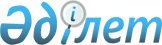 Об утверждении состава Специальной рабочей группы уполномоченных представителей государств–членов таможенного союза по подготовке к ратификации Договора о Таможенном кодексе таможенного союза
					
			Утративший силу
			
			
		
					Решение Комиссии таможенного союза от 11 декабря 2009 года № 145. Утратило силу решением Коллегии Евразийской экономической комиссии от 10 мая 2018 года № 77.
      Сноска. Утратило силу решением Коллегии Евразийской экономической комиссии от 10.05.2018 № 77 (вступает в силу по истечении 30 календарных дней с даты его официального опубликования).
      Комиссия таможенного союза решила:
      Во исполнение Решения Межгосударственного Совета Евразийского экономического сообщества (высшего органа таможенного союза) на уровне глав государств от 27 ноября № 17 "О Договоре о Таможенном кодексе таможенного союза":
      1. Утвердить состав Специальной рабочей группы уполномоченных представителей государств–членов таможенного союза (далее - Специальная группа) (прилагается).
      Специальной группе до 15 февраля 2010 года внести проект Протокола о внесении изменений и дополнений в Договор о Таможенном кодексе таможенного союза (далее – Протокол) на рассмотрение Комиссии таможенного союза.
      2. Утвердить состав экспертов Сторон, привлекаемых для разработки проекта Протокола (прилагается).
      Члены Комиссии таможенного союза: Состав
Специальной рабочей группы уполномоченных представителей государств–членов таможенного союза по подготовке к ратификации Договора о Таможенном кодексе таможенного союза Состав
экспертов Сторон, привлекаемых к разработке проекта
Протокола о внесении изменений и дополнений в Договор
о Таможенном кодексе таможенного союза
					© 2012. РГП на ПХВ «Институт законодательства и правовой информации Республики Казахстан» Министерства юстиции Республики Казахстан
				
От Республики
Беларусь
От Республики
Казахстан
От Российской
Федерации
А. Кобяков
Б. Жамишев
И. ШуваловУтвержден Решением
Комиссии таможенного союза
от 11 декабря 2009 года № 145 
Республика Беларусь
Республика Казахстан
Российская Федерация
Секретариат Комиссии таможенного союзаУтвержден Решением
Комиссии таможенного союза
от 11 декабря 2009 года № 145 
Республика Беларусь
Республика Казахстан
Российская Федерация